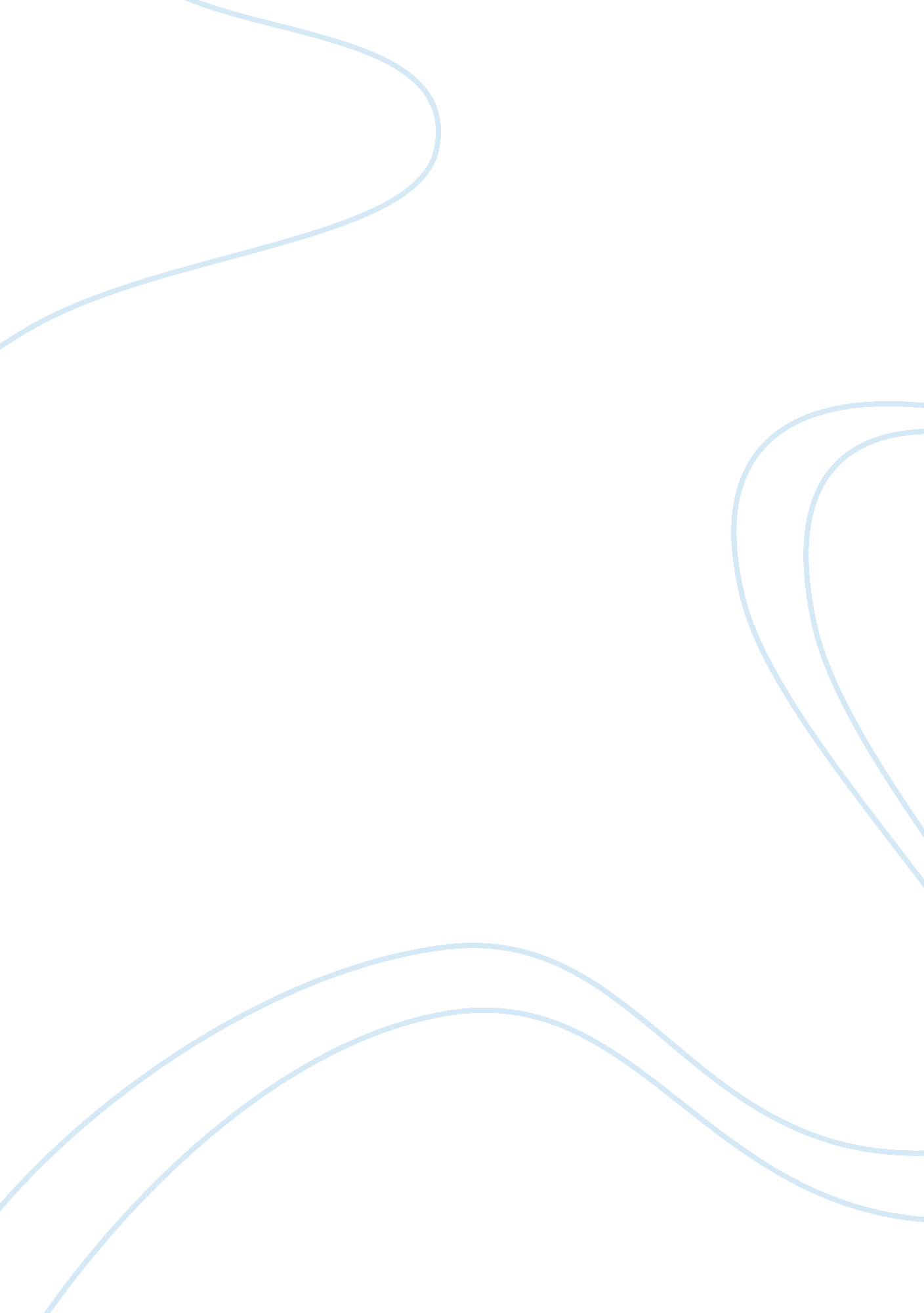 Discussion questions1-4Technology, Information Technology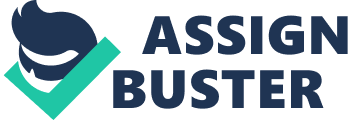 Discussion Questions 4) Question One: People or companies that create intellectual property have theright to offer it for sale in a form protected by their choice of Digital Rights Management (DRM) technology. This is because it is the DRM technology that enables the online sharing model of various organizations. In addition, DRM enables companies and individuals that rely on the revenue from the trade of intellectual property to protect their property. This implies that without DRM, there probably would be no way for these organizations or individuals to ensure that only the customers who have paid could access and download media files. Furthermore, piracy would increase since there would be no legal option to downloading digital files. Moreover, DRM is not only beneficial to the publishers, but also to the creators of the digital content since it is responsible for keeping the contents safe. 
Question Two: 
The factor that is more important for the protection of digital intellectual property between strict copyright laws and technology-based protections is the latter. This is because in the contemporary society, technology has recorded various advancements that make enforcements of traditional copyright-dependent business models impossible. As a result, in bid to fight the battle against the inevitable technological advancements, the strict copyright enforcers have used various tactics. However, these tactics, which include attacking the doctrine of fair use, expanding the reach of copyright law and abuse of patent law, have resulted in the products being the most pirated. Hence, to correct this problem, the technology-based protection involves anti-piracy protection measures that make it more secure, sensible and effective than the strict copyright laws (Schlachter, 1997). 
Question Three: 
Part A 
While selecting the system modeling design, there are various reasons that make system developers opt for use-case modeling. For instance, use case modeling helps manage complexity by allowing the developers focus on one specific usage aspect at a time. Additionally, the use case modeling method provides basic foundation for the test cases, requirements documents, and the user manual. As a result, it encourages the designers to visualize the final outcomes before even attempting to specify them. 
The most advantageous aspect of use cases for the firm I am working for is that with use case modeling design, the developers are able to discover various functional requirements. 
Part B 
The biggest challenge to the successful use of use-case modeling is that in using this method, the developers do not address usefulness and usability of the system. Additionally, despite the fact that quality issues are often crucial, the design method does not provide systematic way of handling nonfunctional requirements. Furthermore, use case models make it hard for the documentation of the interaction between the requirements since they handle each requirement separately. 
In order to overcome most of the challenges presented by use case modeling, a developer could design a platform that supports complex use cases and hosts high performance applications (Bittner & Spence, 2003). 
Question Four: 
In system modeling, the physical and logical data models describe similar cases however; each specifies different details about the implementation process of the system. A logical data model describes the entities and the relationships between them while a physical data model describes, in details, each entity by including the information about how to implement the model using the database. Therefore, this implies that a logical model presents a way of drawing a mental picture from a requirement specification to an entity-based system while the physical model describes how to implement the logical model on the system hardware (Dennis, Wixom, & Roth, 2008). 
To system analysts, the logical data models are most appropriate for depicting business requirements while the physical data models are best for depicting technical designs. 
References 
Armstrong, T. K. (2006). Digital Rights Management and the Process of Fair Use. Harvard Journal of Law & Technology , 20 (7), 49. 
Bittner, K., & Spence, I. (2003). Use Case Modeling. Boston, Massachusetts: Addison-Wesley Professional. 
Dennis, A., Wixom, H. B., & Roth, M. R. (2008). System Analysis and Design. Hoboken, New Jersey: John Wiley & Sons. 
Lohmann, F. (n. d.). Fair Use and Digital Rights Management: Preliminary Thoughts on the (Irreconcilable?) Tension between Them. Retrieved April 25, 2012, from http://w2. eff. org/IP/DRM/fair_use_and_drm. html 
Schlachter, E. (1997). The Intellectual Property Renaissance in Cyberspace: Why Copyright Law Could Be Unimportant on the Internet. Retrieved April 25, 2012, from http://www. law. berkeley. edu/journals/btlj/articles/vol12/Schlachter/html/reader. html 